InnholdsfortegnelseInformasjon om anlegget			s. 3Generelt			s. 4Definisjon av kontroll, ettersyn og vedlikehold			s. 4Teknisk beskrivelse av montert sentralutstyr			s. 5
Teknisk beskrivelse av perifert utstyr, detektorer etc.			s. 6
Alarmorganiseringsskjema for eget bygg			s. 7Vedlikeholdskrav			s. 8Daglig/månedlig kontroll			s. 9Årlig kontroll 			s. 10Vedlikeholdsjournal/loggbok			s. 11Vedlegg 1: Eks. på alarmorganisering			s. 15Informasjon om leverandør/installatør/anleggsansvarlig
Idriftsettelse av anlegg……………………………………				……………………………………                    Dato:								Sign.: 		GenereltFor å opprettholde byggeforskriftenes krav til brannalarmsystemet er anleggseier pålagt en rekke brannforebyggende og sikkerhetsmessige tiltak. Disse er beskrevet gjennom ”Forskrift om brannforebygging” også kalt FOB. Paragrafer i kapittel 2 i denne sier noe om eiers plikter rundt kontroll, ettersyn og vedlikehold. Paragraf §5 sier innledningsvis: «Eieren av et byggverk skal sørge for at bygningsdeler, installasjoner og utstyr i byggverket som skal oppdage brann eller begrense konsekvensene av brann, blir kontrollert og vedlikeholdt slik at de fungerer som forutsatt.»Kontroll, ettersyn og vedlikehold er klart definerte begreper som beskriver hva disse omhandler, hvem som kan utføre det som kreves og når det skal utføres.

Alle automatiske brannalarmanlegg skal ha regelmessig ettersyn og jevnlig kontroll.
Vedlikeholdsarbeider er nødvendig for at anlegg skal funksjonere sikkert.Definisjon av kontroll, ettersyn og vedlikeholdKontrollHva:Undersøke om installasjonen er i samsvar med; kravdokumenter, prosjektering, ønsket funksjon, montasjeanvisninger, gjeldende brukstillatelse og tidligere påtalte feil som er rettet.Hvem:Kvalifisert person/foretak som kan dokumentere nødvendig system og produktkunnskap iht. NS3960 samt regelverkkunnskap om brann. Når:Minst en gang pr. år, ref. NS3960.EttersynHva:Egenkontroll av installasjonen iht. leverandørens/produsents anvisning.Hvem:Personell som kan dokumentere tilstrekkelig opplæring/kompetanse.Når:Iht. leverandørens/produsentens anvisning og egne dokumenterte rutiner.VedlikeholdHva:Reparasjoner, utskiftninger, utbedring av avvik/feil/mangler og service.Hvem:Personer/foretak som kan dokumentere nødvendig fagmessig kompetanse/autorisasjon, ref. NS3960.Når:Ved oppståtte avvik/feil/mangler og fastsatte serviceintervaller.Teknisk beskrivelse av montert sentralutstyr
Teknisk beskrivelse av perifert utstyr, detektorer etc.
Alarmorganiseringsskjema for eget bygg
VedlikeholdskravLevetid og garantibetingelser forutsetter riktig vedlikehold.
Produsenten krever derfor at man følger de samme krav til vedlikehold som forskriftene tilsier. 

Kontroll av sistnevnte bør derfor tilpasses det miljøet det befinner seg i.Regelverk:
Det er NS3960 som legges til grunn når vedlikeholdet er beskrevet i denne instruksen.
Kontroll og vedlikeholdDaglig kontroll og vedlikeholdSjekk om alle detektorer er innkoblet.Sjekk om alle styreutganger er innkoblet.Sjekk om sentralen står i normal drift.Påse at kontrolljournal blir ført. Journalen skal inneholde:FunksjonsprøverServicebesøk, vedlikehold og reparasjonerKontrollFeilUt-/innkoblinger med angivelse av årsakAlarmer med årsakMånedlig kontroll og vedlikeholdBrannalarmanlegget funksjonsprøves ved å indikere brann ved hjelp av manuell
melder eller detektorer.

Alle funksjoner så som klokker og styreutgang og melding til brannvesenet sjekkes. 

Kontakt brannvesen før testing utføres og informer alle i bygget om branntest.
 
Sentralen kan settes i "branntest" for å unngå unødvendig bruk/aktivering av klokkene og styringer der det er ønskelig.Avles alle lagrede meldinger.Har sentralen gitt en uforklarlig feilvarsel, undersøk årsaken til dette og service
kontaktes ved behov.Sentralens lampetest funksjon testes.Sjekk sentralens dato- og klokkefunksjon og eventuell korriger denne.Visuell sjekk av anlegget. Eventuelt deler av anlegget etter oppsatt plan
(mht. himlingsplater på plass, detektorer ikke er tildekket, etc.).Årlig kontrollHoneywell Life Safety anbefaler at en kontrollavtale og vedlikeholdsavtale (servicekontrakt) opprettes med Honeywell Life Safety’s serviceavdeling.Kontrollen tilfredsstiller NS3960 som innbefatter at:Sentralen kontrolleres og prøves både med og uten 230V nett innkoblet Batteriene kontrolleresSløyfene kontrolleres og prøves med alarmDetektorer kontrolleres med følsomhetstest og prøves med testgassAlarmklokker/organer prøvesO-tablå testes for å sikre at stedangivelse er riktigAnsvarlig får grundig opplæring i bruk av anleggetSeksjoneringer og styringer testes for å sikre at bygget alarmerer riktig og at brannseksjoneringenfungerer.Eksterne tablåer og betjeningsenheter testes.
Oppgradering av system software gjøres etter behov.

Det foretaket som utfører kontrollen må påse at:
Installasjonen oppfyller krav/ytelser etter aktuelt regelverkInstallasjonen fungerer som prosjektert og beskrevet etter utprøvde og anerkjente løsninger/preaksepterte løsninger (offentlige veiledninger, standarder, private regelverk, leverandørens anvisninger med flere), og/eller analyseløsninger (med prosjekteringsforutsetninger og lignende).Dekningsgrad og kapasitet er tilfredsstillende også sett i forhold til eventuelle bygningsmessige endringer, vesentlig endret drift, endret brannbelastning osv.Installasjonen med eventuelle teknologiske integrasjoner av forskjellige systemer virker som forutsatt og at grensesnittene er klart definert (for eksempel talevarsling, låsesystemer eller lignende styrt av brannalarmanlegg).Tidligere påtalte feil er rettetOrganisatoriske tiltak samsvarer med forutsetningen for brukenI samarbeid med den enkelte bruker gjennomgås rapporten for årlig vedlikehold og eventuelle endringer eller justeringer avtales med den enkelte serviceingeniør.Ved å utføre ovennevnte forebyggende vedlikehold er man sikret en stabil og sikker drift av anlegget.Copyright ©: Honeywell Life Safety AS, Norway 2016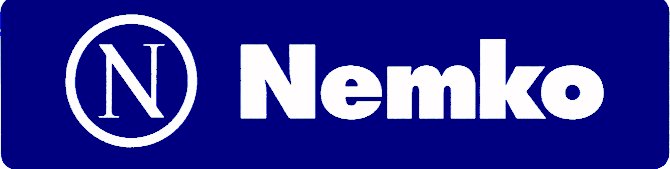 NS-EN ISO 9001:2000 Sertifikat No.900765
Sertifikatet omfatter ikke produkter.Data kan endres uten varsel. Forbehold om evt. trykkfeil.Vedlegg 1: Eks. på alarmorganisering

 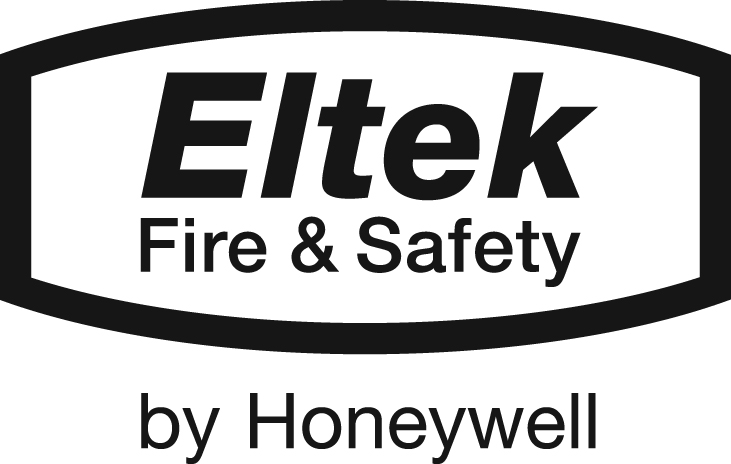 Forts. eks. på alarmorganisering

Utstyret er levert av:Utstyret er levert av:Firmanavn:Honeywell Life Safety ASBesøksadresse:Terminalen 14, Lierstranda Industriområde, 3414 LierstrandaPostadresse:Postboks 3514, 3007 DrammenTlf.:+47 32 24 48 00Faks:+47 32 24 48 01Saksbehandler:Serviceansvarlig:e-post:Installasjonen er utført av:Installasjonen er utført av:Firmanavn:Besøksadresse:Postadresse:Tlf.:Faks:Saksbehandler:Serviceansvarlig:e-post:*fylles ut av anleggseier                       Ansvarlig for anlegget er:*fylles ut av anleggseier                       Ansvarlig for anlegget er:Navn:Stilling:Tlf.:Faks:Mobil:e-post:Beskrivelse:Leverandør art.:Plassering:Antall:Datablad:Beskrivelse:Leverandør art.:Antall:Datablad:Alarmorganisering for eget bygg, navn:Alarmorganisering for eget bygg, navn:Alarmorganisering for eget bygg, navn:FORVARSELÅrsakFORVARSELMeldingFORVARSELOppkoblingFORVARSELTiltakSTILLE ALARM
(gjelder dagtid, dvs. når bygget er åpent)
Tidspunkt varierer avhengig av lørdag-søndag-helligdag-nattåpent.ÅrsakSTILLE ALARM
(gjelder dagtid, dvs. når bygget er åpent)
Tidspunkt varierer avhengig av lørdag-søndag-helligdag-nattåpent.MeldingSTILLE ALARM
(gjelder dagtid, dvs. når bygget er åpent)
Tidspunkt varierer avhengig av lørdag-søndag-helligdag-nattåpent.OppkoblingSTILLE ALARM
(gjelder dagtid, dvs. når bygget er åpent)
Tidspunkt varierer avhengig av lørdag-søndag-helligdag-nattåpent.TiltakLITEN ALARM
(gjelder dagtid, dvs. når bygget er åpent)
Tidspunkt varierer avhengig av lørdag-søndag-helligdag-nattåpent.ÅrsakLITEN ALARM
(gjelder dagtid, dvs. når bygget er åpent)
Tidspunkt varierer avhengig av lørdag-søndag-helligdag-nattåpent.MeldingLITEN ALARM
(gjelder dagtid, dvs. når bygget er åpent)
Tidspunkt varierer avhengig av lørdag-søndag-helligdag-nattåpent.OppkoblingLITEN ALARM
(gjelder dagtid, dvs. når bygget er åpent)
Tidspunkt varierer avhengig av lørdag-søndag-helligdag-nattåpent.TiltakSTOR ALARM
ÅrsakSTOR ALARM
MeldingSTOR ALARM
OppkoblingSTOR ALARM
TiltakVedlikeholdsjournal/loggbok for brannalarmanlegg                                                                                          Vedlikeholdsjournal/loggbok for brannalarmanlegg                                                                                          Vedlikeholdsjournal/loggbok for brannalarmanlegg                                                                                          Vedlikeholdsjournal/loggbok for brannalarmanlegg                                                                                          Vedlikeholdsjournal/loggbok for brannalarmanlegg                                                                                          Vedlikeholdsjournal/loggbok for brannalarmanlegg                                                                                          Anleggets navn:                                                     Kontaktet av:                                                                    Type kontroll:Anleggets navn:                                                     Kontaktet av:                                                                    Type kontroll:Anleggets navn:                                                     Kontaktet av:                                                                    Type kontroll:Anleggets navn:                                                     Kontaktet av:                                                                    Type kontroll:Anleggets navn:                                                     Kontaktet av:                                                                    Type kontroll:Anleggets navn:                                                     Kontaktet av:                                                                    Type kontroll:                Detektorens                DetektorensType:Hendelse/merknader/tiltak:Dato:Sign:adresse:plassering/tekst:Type:Hendelse/merknader/tiltak:Dato:Sign:Vedlikeholdsjournal/loggbok for brannalarmanlegg                                                                                          Vedlikeholdsjournal/loggbok for brannalarmanlegg                                                                                          Vedlikeholdsjournal/loggbok for brannalarmanlegg                                                                                          Vedlikeholdsjournal/loggbok for brannalarmanlegg                                                                                          Vedlikeholdsjournal/loggbok for brannalarmanlegg                                                                                          Vedlikeholdsjournal/loggbok for brannalarmanlegg                                                                                          Anleggets navn:                                                     Kontaktet av:                                                                    Type kontroll:Anleggets navn:                                                     Kontaktet av:                                                                    Type kontroll:Anleggets navn:                                                     Kontaktet av:                                                                    Type kontroll:Anleggets navn:                                                     Kontaktet av:                                                                    Type kontroll:Anleggets navn:                                                     Kontaktet av:                                                                    Type kontroll:Anleggets navn:                                                     Kontaktet av:                                                                    Type kontroll:                Detektorens                DetektorensType:Hendelse/merknader/tiltak:Dato:Sign:adresse:plassering/tekst:Type:Hendelse/merknader/tiltak:Dato:Sign:Vedlikeholdsjournal/loggbok for brannalarmanlegg                                                                                          Vedlikeholdsjournal/loggbok for brannalarmanlegg                                                                                          Vedlikeholdsjournal/loggbok for brannalarmanlegg                                                                                          Vedlikeholdsjournal/loggbok for brannalarmanlegg                                                                                          Vedlikeholdsjournal/loggbok for brannalarmanlegg                                                                                          Vedlikeholdsjournal/loggbok for brannalarmanlegg                                                                                          Anleggets navn:                                                     Kontaktet av:                                                                    Type kontroll:Anleggets navn:                                                     Kontaktet av:                                                                    Type kontroll:Anleggets navn:                                                     Kontaktet av:                                                                    Type kontroll:Anleggets navn:                                                     Kontaktet av:                                                                    Type kontroll:Anleggets navn:                                                     Kontaktet av:                                                                    Type kontroll:Anleggets navn:                                                     Kontaktet av:                                                                    Type kontroll:                Detektorens                DetektorensType:Hendelse/merknader/tiltak:Dato:Sign:adresse:plassering/tekst:Type:Hendelse/merknader/tiltak:Dato:Sign:Eksempel på alarmorganisering for hotellEksempel på alarmorganisering for hotellEksempel på alarmorganisering for hotellFORVARSELDeteksjonRøykdetektor reagerer på brannliknende fenomen som røyk, damp, støv.
Hvis ikke fenomenet øker, eller sikt reduseres innenfor definert tid, går detektor i stand by posisjon.FORVARSELMeldingMelding ”FORVARSEL BRANN-ETASJE- ROM NR.- DETEKTOR NR. osv.” gis til sentral, brannmannspanel og personsøker med detektors adresse.FORVARSELOppkoblingIngen.FORVARSELTiltakVaktansvarlig sjekker detektoradresse og gjennomfører nødvendige tiltak.STILLE ALARMDeteksjonDetektor går videre fra forvarsel til å aktivere stille alarm.STILLE ALARMMeldingMelding ”STILLE ALARM BRANN-ETASJE- ROM NR.- DETEKTOR NR. osv.” gis til sentral, brannmannspanel og personsøker.STILLE ALARMOppkoblingTidsforsinkelse 5 min. starter.Ved utløst detektor på hotellrom vil TV aktiveres på rommet.STILLE ALARMTiltakVakthavende går umiddelbart til alarmadresse for å sjekke årsak.Ved brann: utløse manuell melder, prøve å redde, prøve å slokkeVed ”uønsket” alarm og ved normalisert tilstand”: alarm tilbakestilles fra brannmannspanel.STOR ALARMDeteksjonForsinkelsestid går ut.2 detektorer er aktivert i definert område og overstyrer tidsforsinkelse.Manuell melder er aktivert.STOR ALARMMeldingMelding ” BRANN-ETASJE- ROM NR.- DETEKTOR NR. osv.” gis til sentral, brannmannspanel og personsøker.Melding går direkte til brannvesen.STOR ALARMOppkoblingBrannklokker aktiveresAlle TV apparater på hotellet aktiveres med brannalarmmelding både som tekst og lydEmergency list printes utHeis går til første etasje – dører åpnes og lukkes etter 5 sekunder. Heis
kan ikke brukes uten at den tvangskjøres med nøkkel.Eventuelle branndører/porter lukkes ved røyk på nærmeste detektorer.El. magnetiske låser åpnes.Lys i restaurant går på fullt.Eventuell musikk kobles ut.STOR ALARMTiltakBrannvesen starter utrykningBeredskapsplan iverksettes:Vakthavende iverksetter evakuering av hotellet.Andre leietakere gjennomsøker sine leieområder og evakuerer bygget.Eksempel på alarmorganisering for kjøpesenterEksempel på alarmorganisering for kjøpesenterEksempel på alarmorganisering for kjøpesenterFORVARSELÅrsakRøykdetektor reagerer på brannliknende fenomen som røyk, damp, støv.
Hvis ikke fenomenet øker, eller sikt reduseres innenfor definert tid, går detektor i stand by posisjon.FORVARSELMeldingMelding til personsøker til vaktmestere og vektere.Ikke tidsbegrenset.FORVARSELOppkoblingIngen.FORVARSELTiltakÅrsak sjekkes og rettes opp.STILLE ALARM
(gjelder dagtid, dvs. når senteret er åpent)
Tidspunkt varierer avhengig av lørdag-søndag-helligdag-nattåpent.ÅrsakRøykdetektor går i alarm.STILLE ALARM
(gjelder dagtid, dvs. når senteret er åpent)
Tidspunkt varierer avhengig av lørdag-søndag-helligdag-nattåpent.MeldingMelding gis til personsøker, vaktmestere og vektere.STILLE ALARM
(gjelder dagtid, dvs. når senteret er åpent)
Tidspunkt varierer avhengig av lørdag-søndag-helligdag-nattåpent.OppkoblingForsinkelse 5 min. starter.STILLE ALARM
(gjelder dagtid, dvs. når senteret er åpent)
Tidspunkt varierer avhengig av lørdag-søndag-helligdag-nattåpent.TiltakÅrsak sjekkes og rettes opp.LITEN ALARM
(gjelder dagtid, dvs. når senteret er åpent)
Tidspunkt varierer avhengig av lørdag-søndag-helligdag-nattåpent.ÅrsakForsinkelsestid går ut.LITEN ALARM
(gjelder dagtid, dvs. når senteret er åpent)
Tidspunkt varierer avhengig av lørdag-søndag-helligdag-nattåpent.MeldingMelding gis til personsøker, vaktmestere og vektere.Varsel går automatisk til brannvesen.LITEN ALARM
(gjelder dagtid, dvs. når senteret er åpent)
Tidspunkt varierer avhengig av lørdag-søndag-helligdag-nattåpent.OppkoblingLITEN ALARM melding går ut på senteret, til utvendige høyttalere ved innganger. Taletekst gjentas kontinuerlig i 2 minutter. Hvis ikke årsak er funnet og vurdert slik at ”klokker kan avstilles”, går melding automatisk over i Stor Alarm etter 2 minutter.LITEN ALARM
(gjelder dagtid, dvs. når senteret er åpent)
Tidspunkt varierer avhengig av lørdag-søndag-helligdag-nattåpent.TiltakVaktmester tar kontakt med brannvesen over telefon.Butikkansatte avslutter betjening av kunde og forbereder seg på evakuering.Årsak sjekkes og rettes opp.STOR ALARM
ÅrsakLITEN ALARM går automatisk over til STOR ALARM.Alarm slår inn når anlegg er i nattstilling.To detektorer i alarm overstyrer all forsinkelse.Varmedetektor går i alarm.Sprinklerutløsning.Manuell melder slår inn.STOR ALARM
MeldingMelding går til brannvesen når anlegg er i nattstilling.Melding gis til personsøker, vaktmestere og vektere.STOR ALARM
OppkoblingSTOR ALARM melding går ut på senteret og på utvendige høyttalere ved inngang.Grønne sirenelys starter å blinke ved nødutganger og utganger.Elektromagnetiske låser åpnes. Ved nattstilling vil tyverialarm slå inn ved åpning av dør fra innside uten nøkkel.Nøkkelsafe kan åpnes med nøkkel.Heiser går til 1. etasje.Trykksetting starter i rømningsveier.Røykluker og tilluftsåpninger åpnes hvis definerte detektorer slår inn (adresseavhengig).Branndør lukker ved røyk på nærmeste detektor (adresseavhengig).STOR ALARM
TiltakBrannvesen starter utrykning.Butikkansatte ufører sine særoppgaver:Gjennomsøker områder.Stoppe rulletrapp/bånd.Vokte utganger.Stoppe inngående trafikk til parkeringshus.Opptelling på møteplass.Informasjon til brannvesen over telefon slik at de kan planlegge angrepsvei.